MethanolMethanol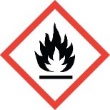 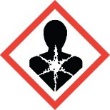 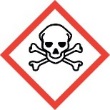 DANGERHighly flammable liquid and vapor.Toxic if swallowed, in contact with skin or if inhaled.Causes damage to organs. DANGERHighly flammable liquid and vapor.Toxic if swallowed, in contact with skin or if inhaled.Causes damage to organs. Transferred By:Date Transferred: